BẢN TINLỄ KHAI MẠC VÀ THI ĐẤU CÁC MÔN THỂ THAO HỘI KHỎE PHÙ ĐỔNG LẦN THỨ X TỈNH HƯNG YÊN NĂM 2020	Thực hiện Kế hoạch số 01/KH-BCĐHKPĐ ngày 16/9/2019 của Ban Chỉ đạo Hội khỏe Phù Đổng tỉnh Hưng Yên lần thứ X năm 2020; Thông báo số 308/TB-BGDĐT ngày 15/05/2020 của Bộ Giáo dục và Đào tạo về việc chuyển thời gian tổ chức Hội khỏe Phù Đổng toàn quốc lần thứ X năm 2020 sang năm 2021 và điều chỉnh một số nội dung Điều lệ HKPĐ toàn quốc lần thứ X năm 2020, Công văn số 2748/UBND-KGVX ngày 14/10/2020 của UBND tỉnh v/v điều chỉnh thời gian tổ chức Hội khỏe Phù Đổng tỉnh HY lần thứ X năm 2020;Sở Giáo dục và Đào tạo chủ trì, phối hợp với các sở ngành, UBND huyện, thị xã, thành phố đã tổ chức thành công Lễ Khai mạc và thi đấu các môn thể thao trong chương trình Hội khỏe Phù Đổng tỉnh Hưng Yên năm 2020. Tham gia Hội khỏe Phù Đổng  năm 2020 có 10 phòng giáo dục và đào tạo huyện, thị xã, thành phố; 29 trường THPT và 02 trường PT nhiều cấp học với 1158 VĐV tham gia tranh tài ở 6 môn thi đấu và hơn 3000 học sinh tham gia diễu hành, biểu dương lực lượng, đồng diễn và cổ vũ tại Lễ khai mạc (ngày 22/11/2020 sân vận động PVF, Long Hưng, Văn Giang).Môn Bóng đá rổ nam THPT diễn ra từ ngày 03-08/11/2020, tại trường ĐH Thủy lợi gồm 16 đội bóng và 192 cầu thủ. Môn Bóng đá nữ THPT có 10 đoàn, 120 cầu thủ thi đấu từ ngày 03 -06/11/2020; Môn Bóng đá nam TH với 12 đội, 144 cầu thủ từ ngày 07-10/11/2020 tại sân cỏ nhân tạo Phố Hiến. Môn Bóng bàn có 23 đoàn, 115 VĐV; Giải Cầu lông với 35 đoàn, 181 VĐV tham gia thi đấu từ ngày 11-15/11/2020 tại Nhà thi đấu tỉnh. Môn Điền kinh diễn ra từ ngày 25-30/11/2020 tại Sân vận động tỉnh với số lượng đông đảo, gồm 41 đoàn và 407 VĐV tham dự (tăng so với Hội khỏe Phù Đổng tỉnh Hưng Yên năm 2016).Kết quả thi đấu 06 môn thể thao Hội khỏe Phù Đổng tỉnh Hưng Yên năm 2020 có 164 Huy chương vàng, bạc, đồng cho các vận động viên có thành tích cao trong thi đấu và 22 đơn vị được tặng cờ. Tiêu biểu Phòng GD&ĐT Văn Giang đoạt Cúp - giải Nhất Bóng đá nam Tiểu học; giải Nhất toàn đoàn môn Điền kinh; trường THPT Khoái Châu đoạt Cúp - giải Nhất môn Bóng rổ nam THPT, Giải Nhất toàn đoàn môn Điền  kinh và giải nhì Bóng đá nữ THPT; trường TH, THCS, THPT Greenfield đoạt Cúp - giải Nhất môn Bóng đá nữ THPT…Hội khỏe Phù Đổng tỉnh Hưng Yên năm 2020 đã diễn ra thành công tốt đẹp góp phần tích cực đẩy mạnh cuộc vận động “Toàn dân rèn luyện thân thể theo gương Bác Hồ vĩ đại”, thường xuyên tập luyện và thi đấu các môn thể thao trong học sinh phổ thông để nâng cao sức khỏe, phát triển thể chất góp phần giáo dục toàn diện cho học sinh. Đồng thời, phát hiện năng khiếu và những tài năng thể thao học sinh phổ thông nhằm tuyển chọn, bồi dưỡng, đào tạo tài năng thể thao cho địa phương và toàn quốc.		Một số hình ảnh về Lễ Khai mạc và thi đấu các môn thể thao Hội khỏe Phù Đổng tỉnh Hưng Yên năm 2020.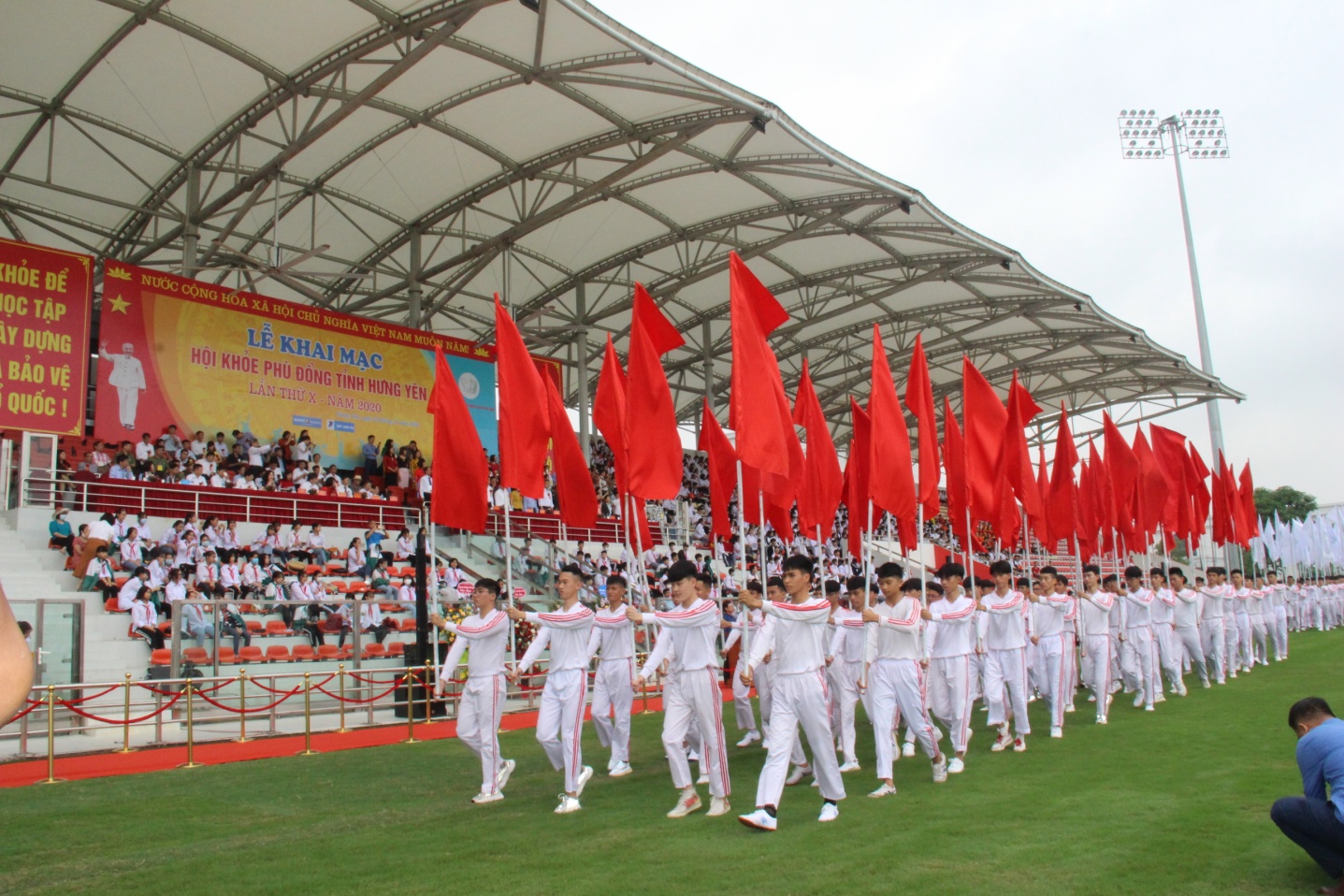 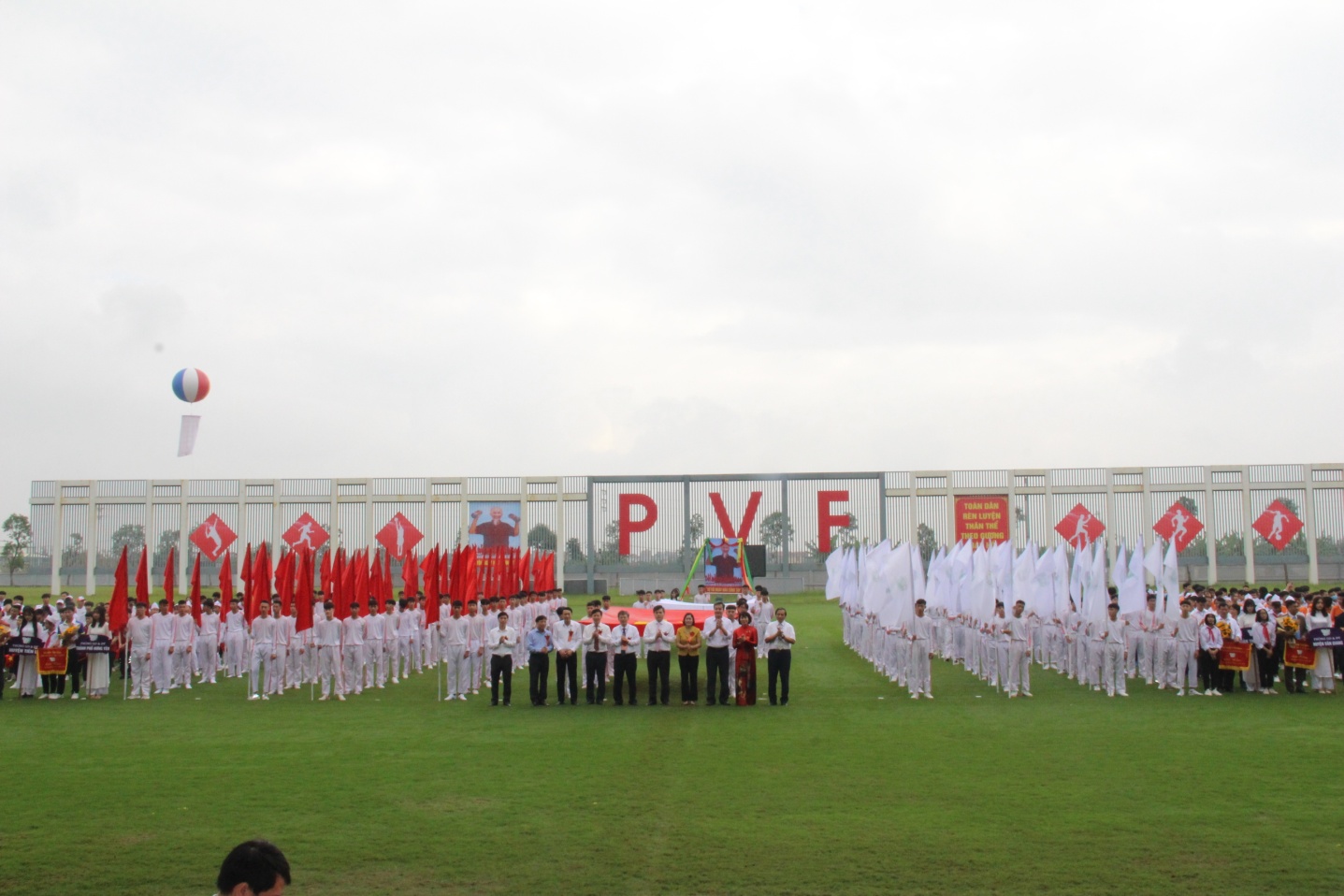 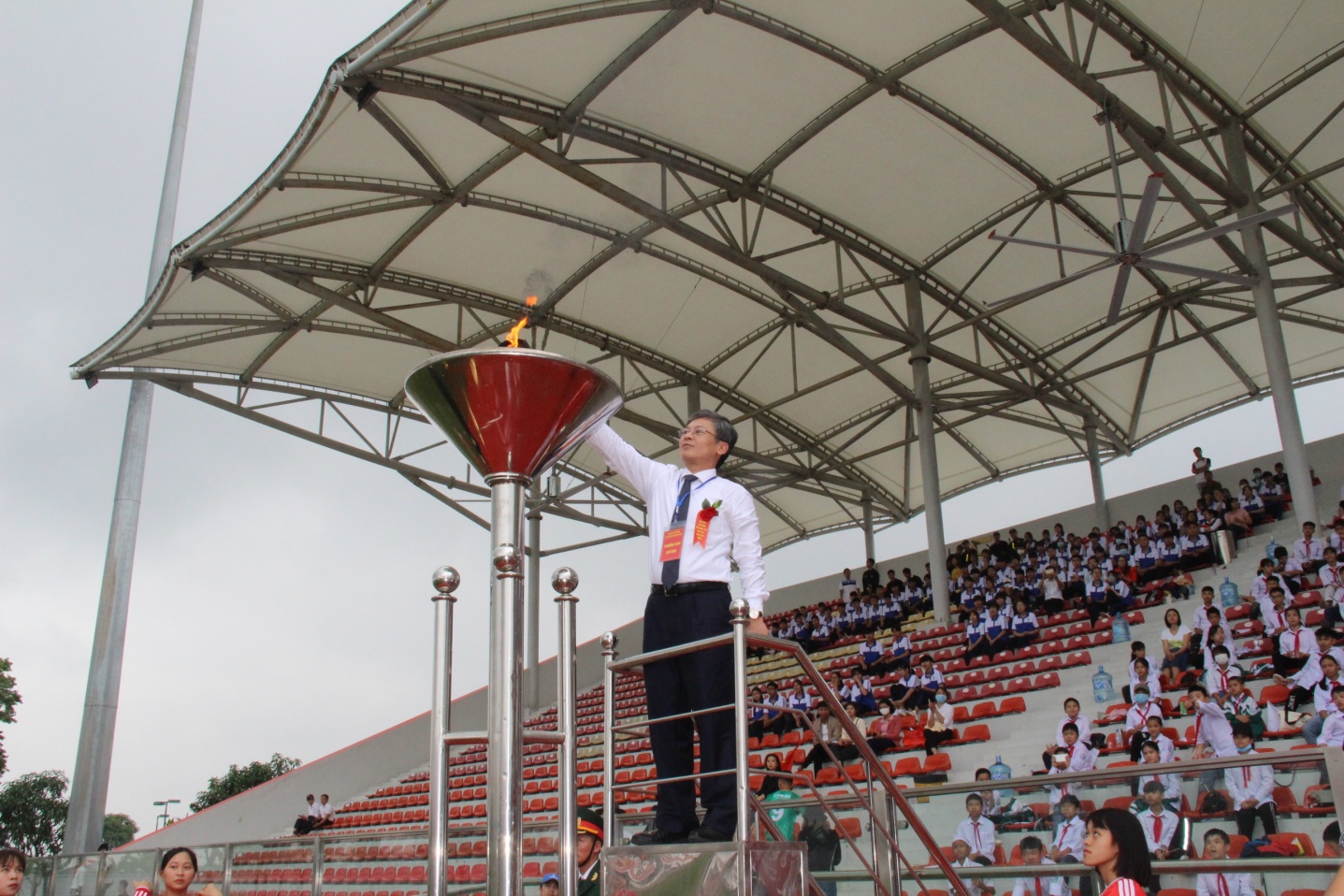 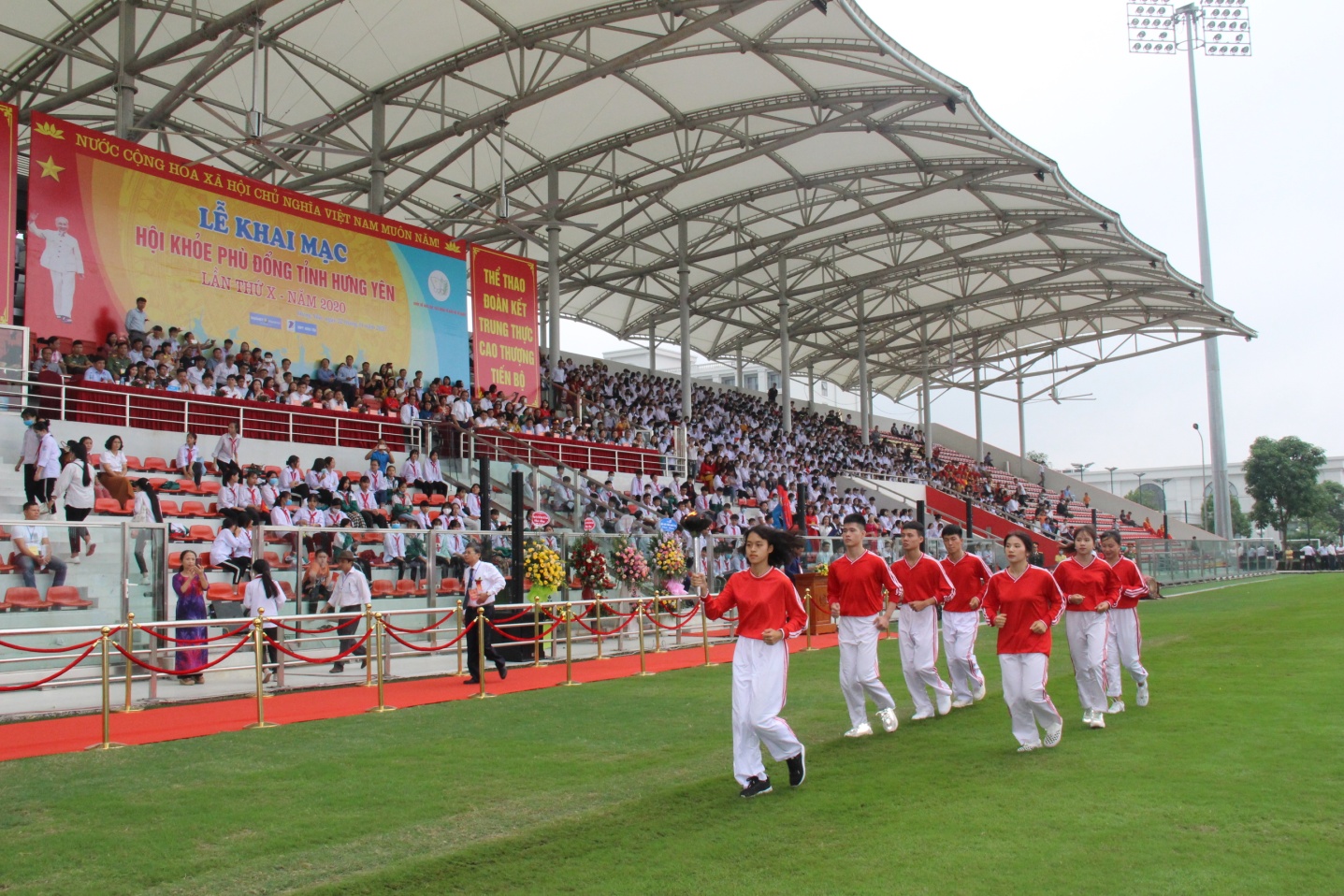 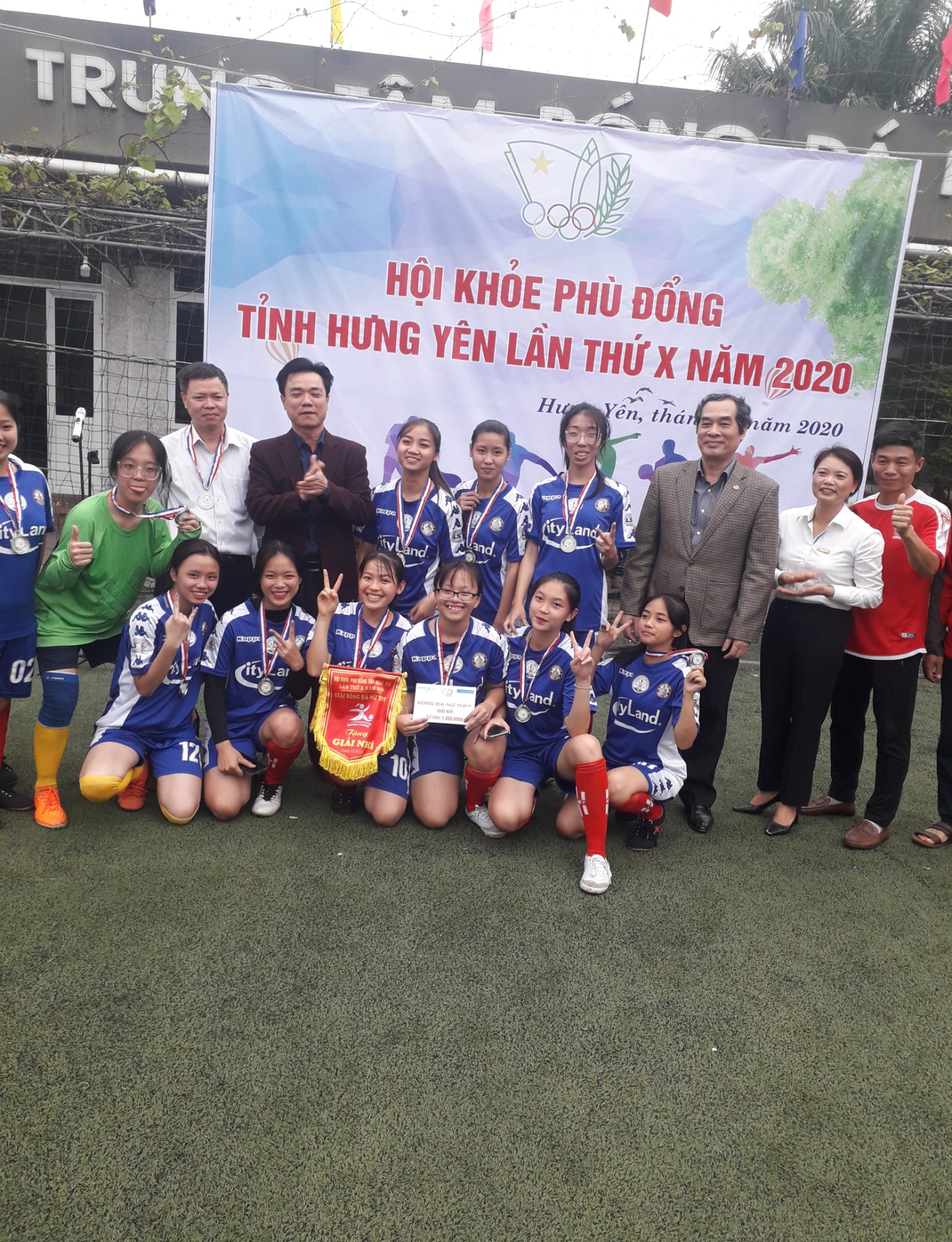 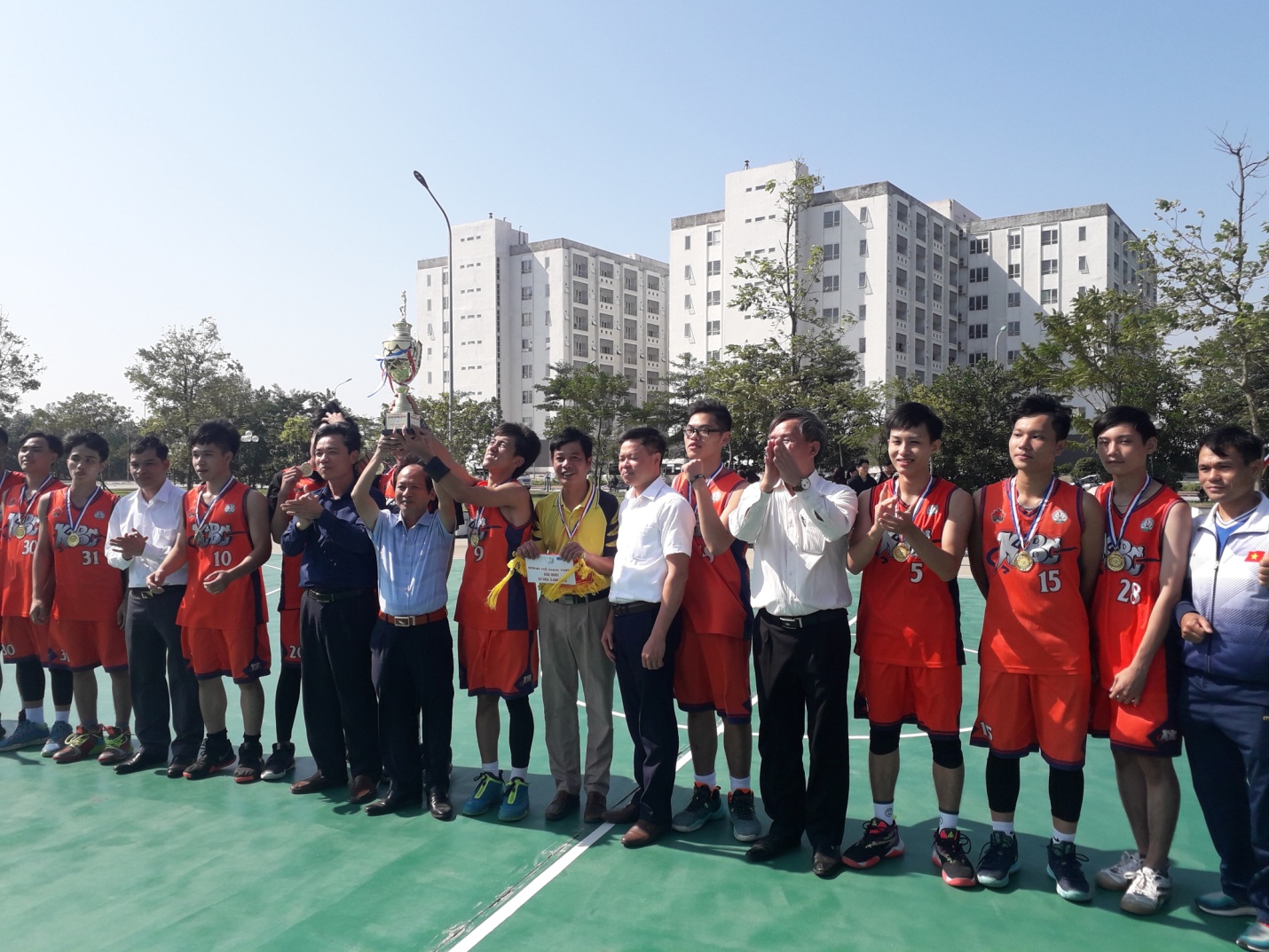 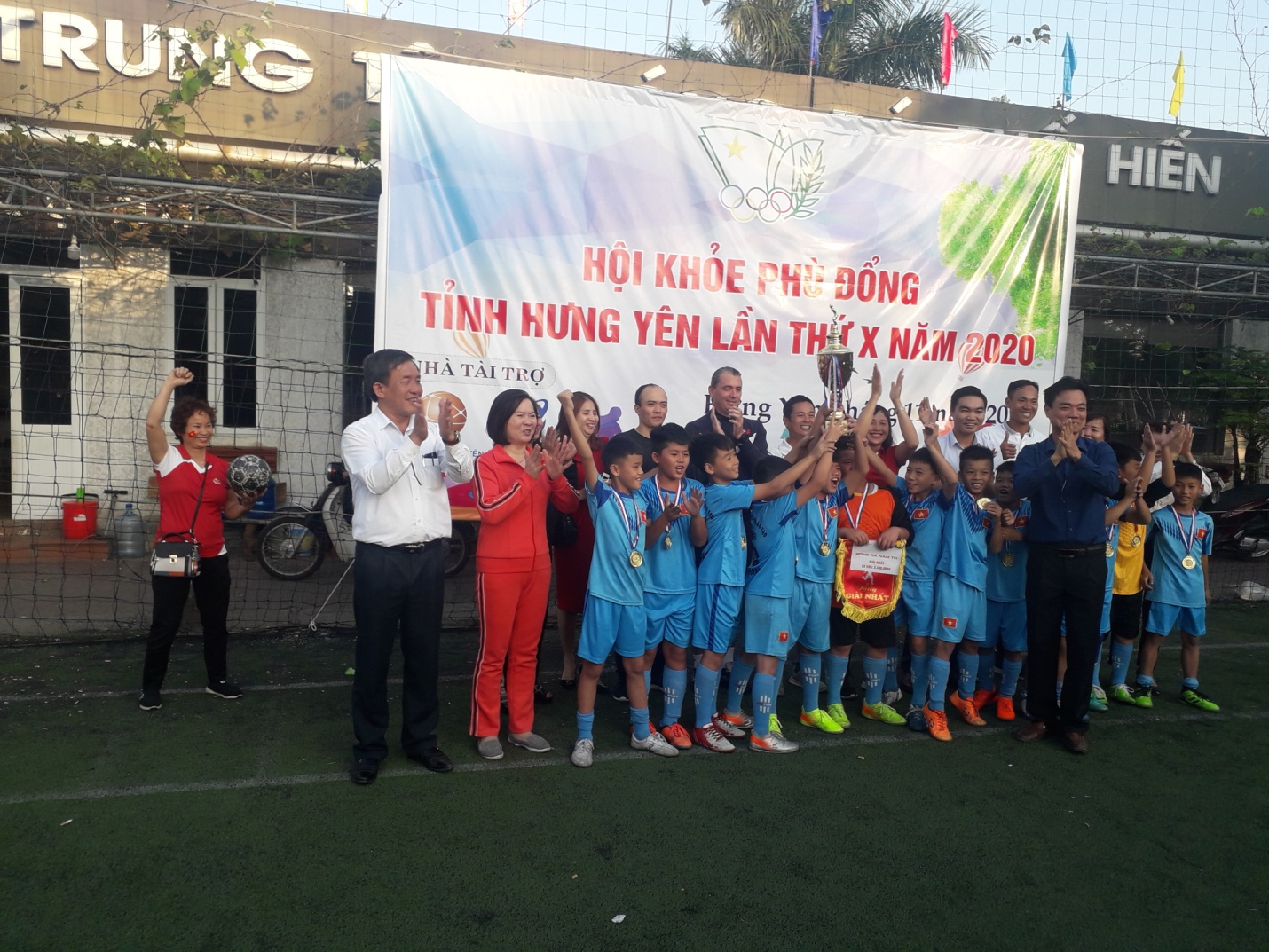 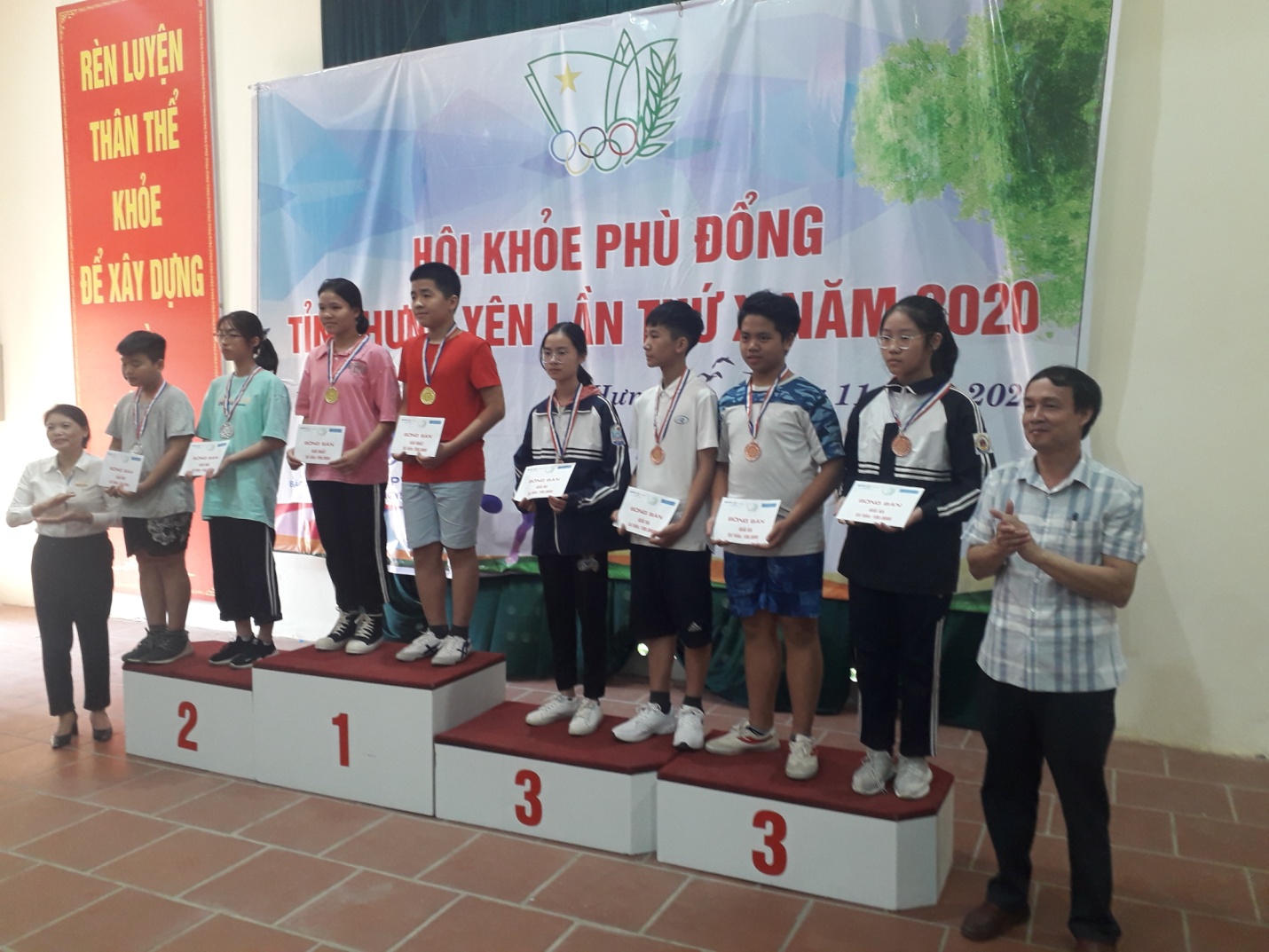 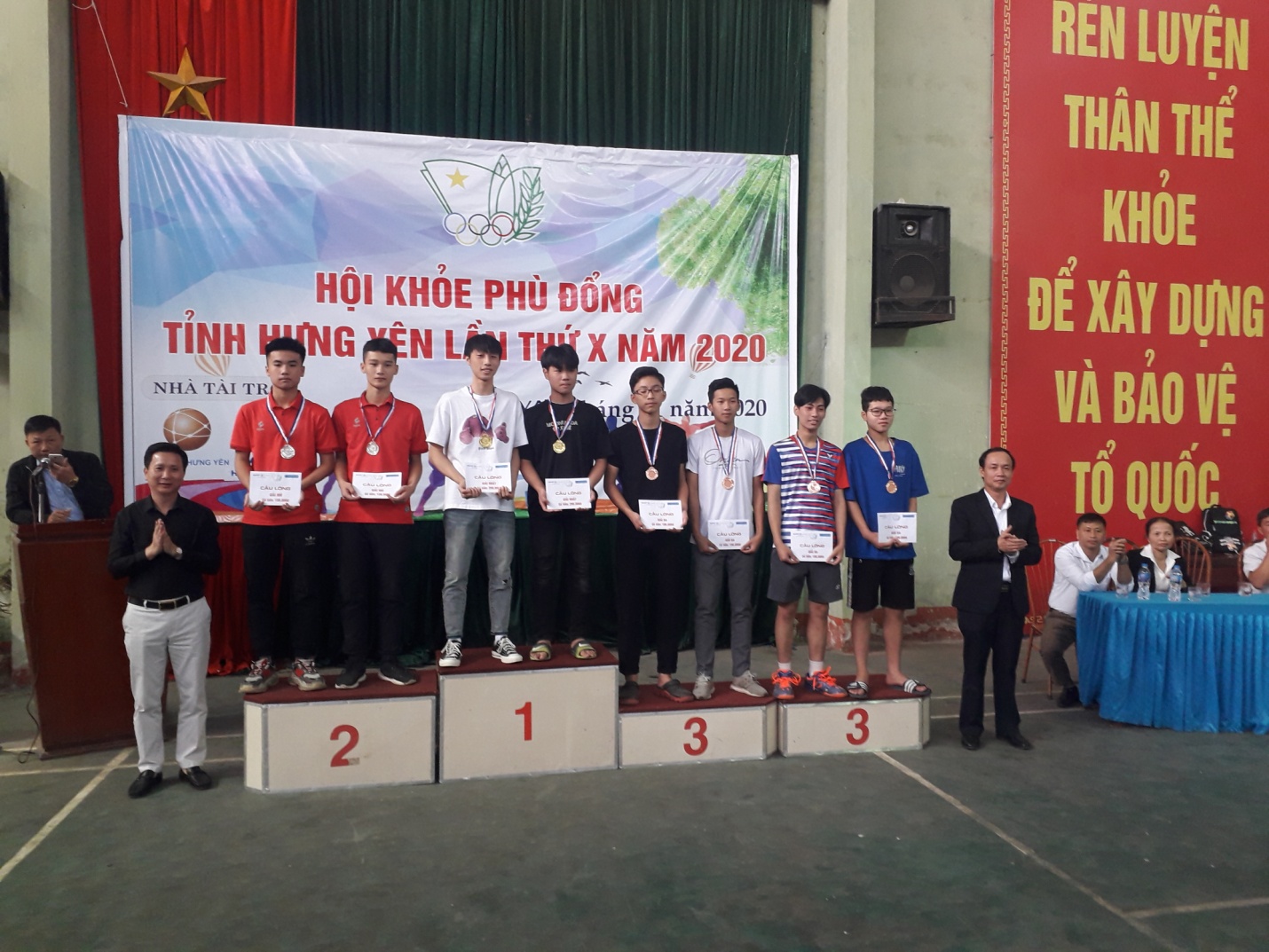 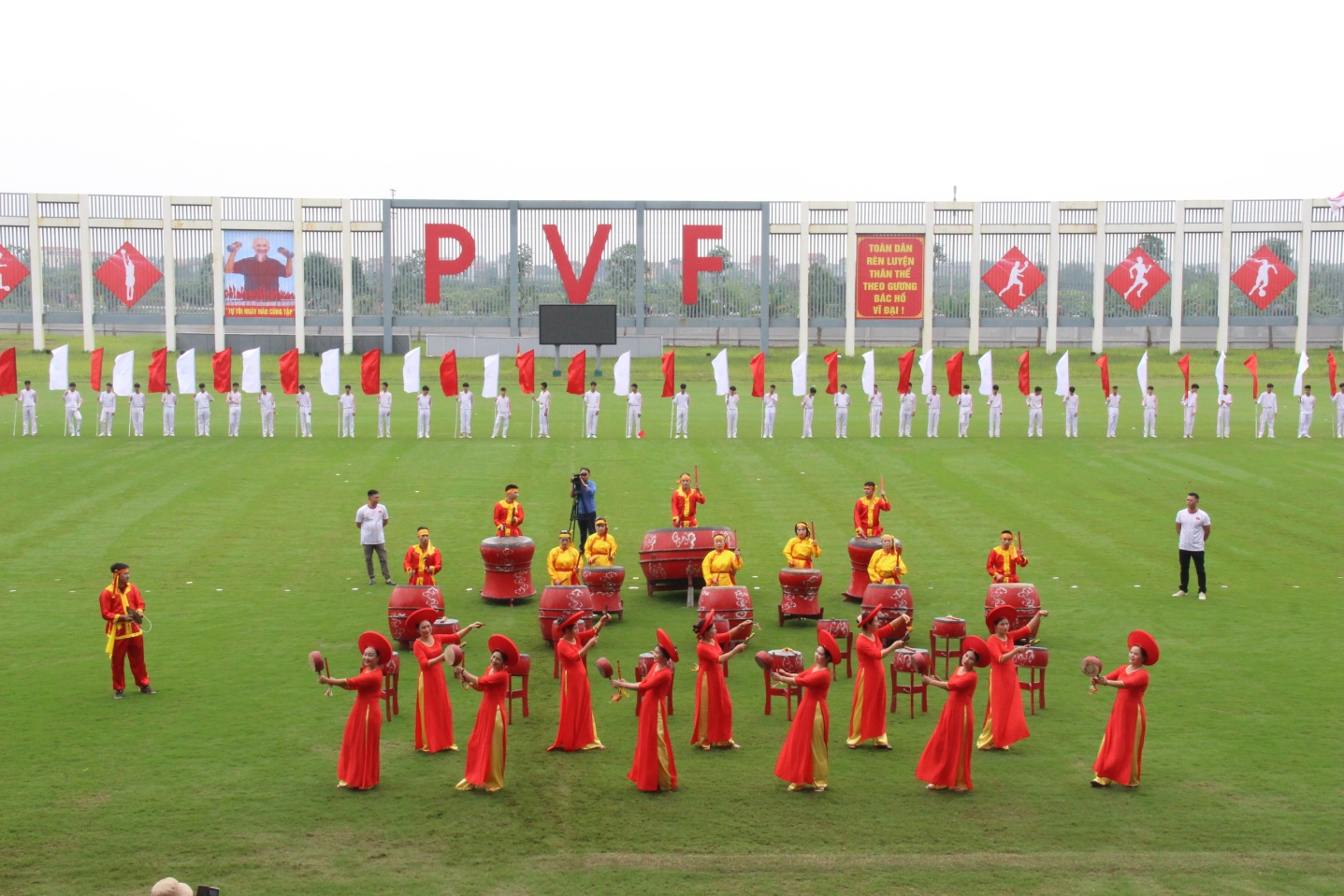 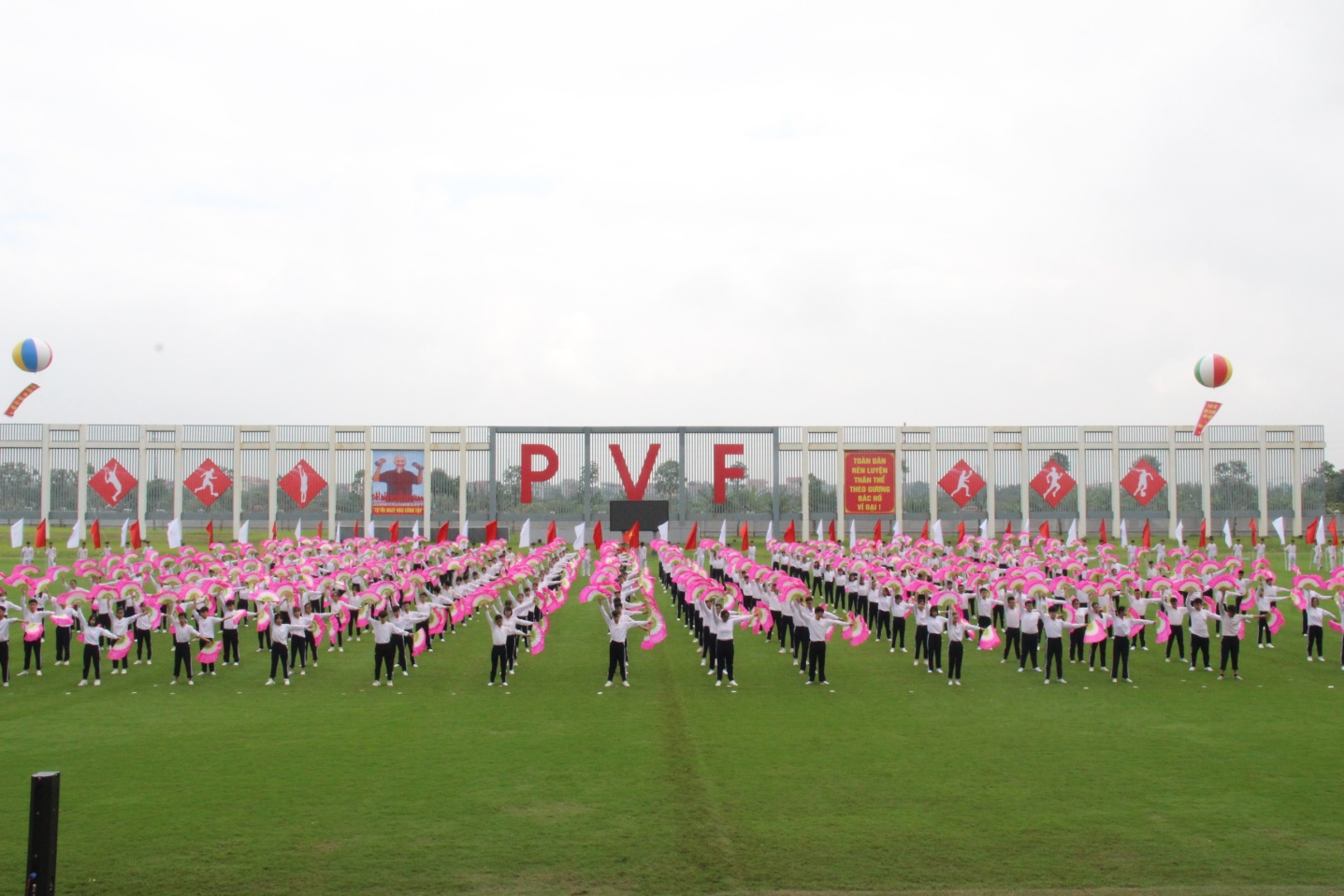 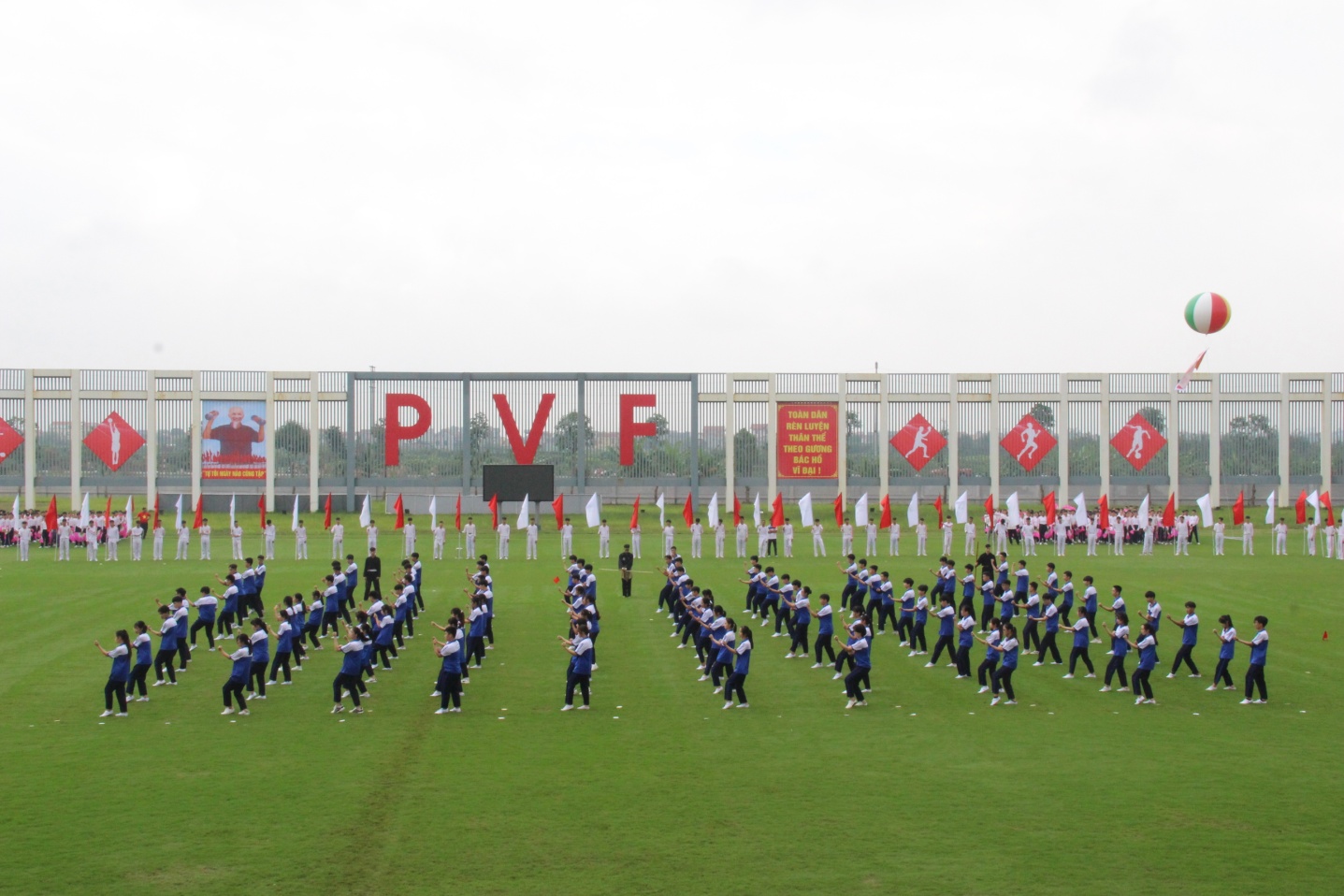 